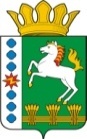 КОНТРОЛЬНО-СЧЕТНЫЙ ОРГАН ШАРЫПОВСКОГО РАЙОНАКрасноярского краяЗаключениена проект Постановления администрации Шарыповского района «О внесении изменений в постановление администрации Шарыповского района от 22.08.2017 № 525-п «Об утверждении примерного положения об оплате труда работников муниципальных бюджетных учреждений, подведомственных муниципальному казенному учреждению «Управление культуры и муниципального архива» Шарыповского района»28 сентября 2017 год 								№  93Настоящее экспертное заключение подготовлено Контрольно – счетным органом Шарыповского района на основании ст. 157 Бюджетного  кодекса Российской Федерации, ст. 9 Федерального закона от 07.02.2011 № 6-ФЗ «Об общих принципах организации и деятельности контрольно – счетных органов субъектов Российской Федерации и муниципальных образований», ст. 15 Решения Шарыповского районного Совета депутатов от 20.09.2012 № 31/289р «О внесении изменений в Решение Шарыповского районного Совета депутатов от 21.06.2012 № 28/272р «О создании Контрольно – счетного органа Шарыповского района» (в ред. от 20.03.2014 № 46/536р, от 25.09.2014 № 51/573р, от 26.02.2015 № 56/671р) и в соответствии со стандартом организации деятельности Контрольно-счетного органа Шарыповского района СОД 2 «Организация, проведение и оформление результатов финансово-экономической экспертизы проектов Решений Шарыповского районного Совета депутатов и нормативно-правовых актов по бюджетно-финансовым вопросам и вопросам использования муниципального имущества и проектов муниципальных программ» утвержденного приказом Контрольно-счетного органа Шарыповского района от 16.12.2013 № 29.Представленный на экспертизу проект Постановления администрации Шарыповского района «О внесении изменений в постановление администрации Шарыповского района от 22.08.2017 № 525-п «Об утверждении примерного положения об оплате труда работников муниципальных бюджетных учреждений, подведомственных муниципальному казенному учреждению «Управление культуры и муниципального архива» Шарыповского района» (далее по тексту – проект Постановления) направлен в Контрольно – счетный орган Шарыповского района 27 сентября 2017 года. Разработчиком данного проекта Постановления является администрация  Шарыповского района.В целях повышения с 01 сентября 2017 года фондов оплаты труда отдельных категорий работников бюджетной сферы, в соответствии с Постановлением Правительства Красноярского края от 21.09.2017 № 552-п «О внесении изменений в постановление Правительства Красноярского края от 21.06.2017 № 361-п «Об утверждении распределения и порядков предоставления в 2017 году субсидий бюджетам муниципальных образований Красноярского края на частичное финансирование (возмещение) расходов на увеличение размеров оплаты труда отдельным категориям работников бюджетной сферы Красноярского края, для которых указами Президента Российской Федерации предусмотрено повышение оплаты труда» вносятся изменения в постановление администрации  Шарыповского района от 22.08.2017 № 525-п  «Об утверждении примерного положения об оплате труда работников муниципальных бюджетных учреждений, подведомственных муниципальному казенному учреждению «Управление культуры и муниципального архива» Шарыповского района».Пункты 2.1. «Минимальные размеры окладов (должностных окладов), ставок заработной платы по должностям работников культуры, искусства и кинематографии устанавливаются на основе отнесения занимаемых ими должностей к профессиональным квалификационным группам», утвержденным Приказом Министерства здравоохранения и социального развития Российской Федерации от 31.08.2007 № 570 «Об утверждении профессиональных квалификационных групп должностей работников культуры, искусств и кинематографии» и 2.2. «Минимальные размеры окладов (должностных окладов), ставок заработной платы по профессиям рабочих культуры, искусства и кинематографии устанавливаются на основе отнесения занимаемых ими профессий к квалификационным уровням  профессиональных квалификационных групп, утвержденными приказом Министерства здравоохранения и социального развития Российской Федерации от 14.03.2008 № 121н «Об утверждении профессиональных квалификационных групп профессий рабочих культуры, искусства и кинематографии»  Раздела 2 «Минимальные размеры окладов (должностных окладов), ставок заработной платы, определяемые по квалификационным уровням профессиональных квалификационных групп и отдельным должностям, не включенным в профессиональные квалификационные группы» излагаются в новой редакции.Пунктом 3 Проекта Постановления прописывается увеличение на 50% размеров  окладов (должностных окладов), ставок заработной платы основного персонала и административно – управленческого персонала учреждений культуры с 01 сентября 2017 года.Проект Постановления составлен в соответствии с требованиями трудового законодательства.На основании выше изложенного Контрольно – счетный орган предлагает администрации Шарыповского района принять проект Постановления администрации Шарыповского «О внесении изменений в постановление администрации Шарыповского района от 22.08.2017 № 525-п  «Об утверждении примерного положения об оплате труда работников муниципальных бюджетных учреждений, подведомственных муниципальному казенному учреждению «Управление культуры и муниципального архива» Шарыповского района».Председатель Контрольно – счетного органа						Г.В. СавчукАудитор 	Контрольно – счетного органа						И.В. Шмидт